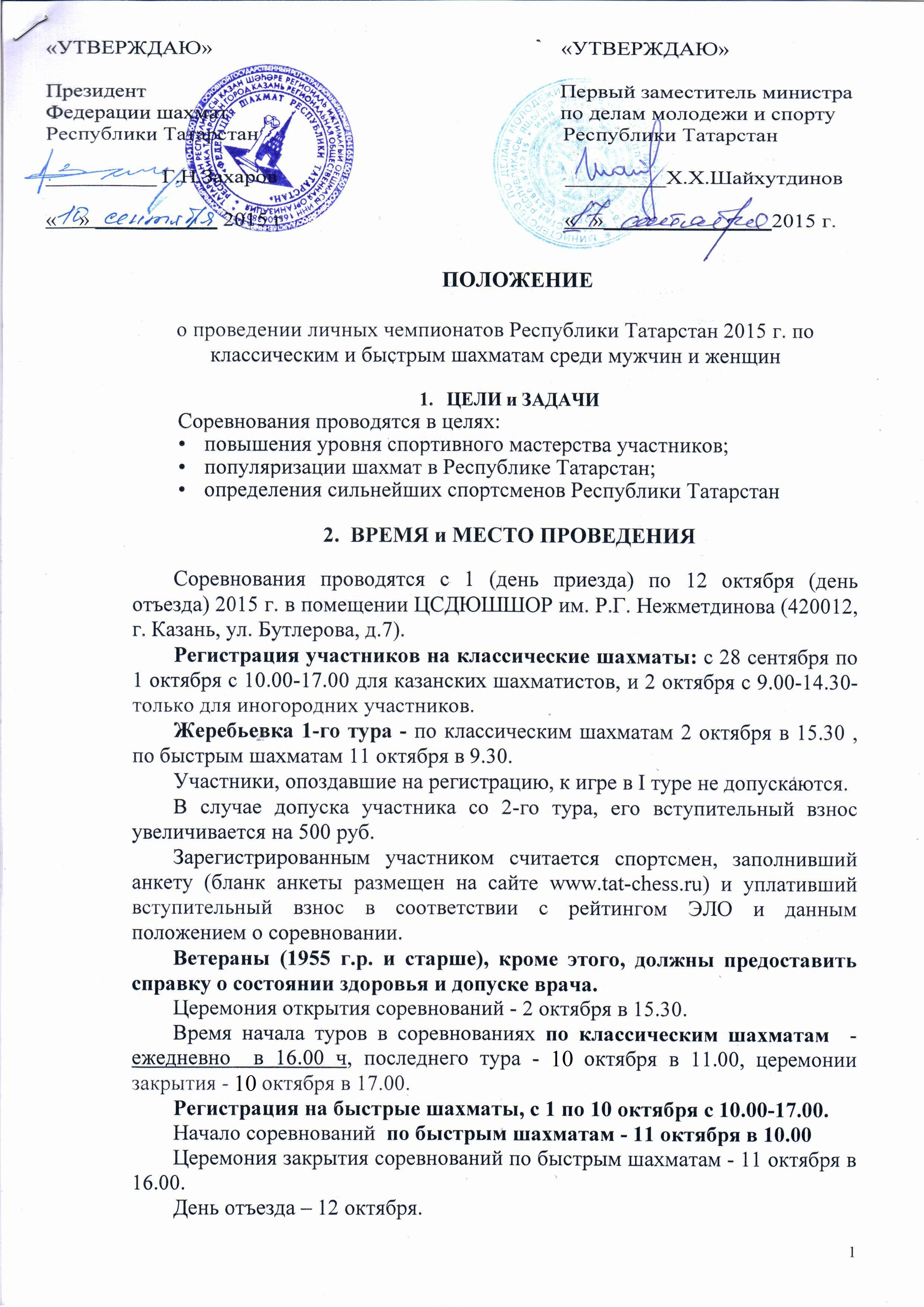 РУКОВОДСТВО ПРОВЕДЕНИЕМ СОРЕВНОВАНИЙОбщее руководство проведением соревнований осуществляет Министерство по делам молодежи и спорту Республики Татарстан. Непосредственное проведение возлагается на  судейскую коллегию и Федерацию шахмат РТ. Обязанность по согласованию места проведения соревнований с третьими лицами возлагается на ФШ РТ.ПОРЯДОК ПРОВЕДЕНИЯ СОРЕВНОВАНИЙСоревнования по классическим шахматам среди мужчин и женщин проводятся раздельно по швейцарской системе в 9 туров. Контроль времени - 1 ч 30 мин на всю партию каждому с добавлением 30 сек за каждый ход, начиная с первого.Соревнования по быстрым шахматам проводятся 11 октября по швейцарской системе в 9 туров.Контроль времени - 10 минут+5сек на каждый ход, начиная с первого, на всю партию каждому участнику (с использованием электронных часов).Соревнования проводятся в соответствии с правилами вида спорта «Шахматы», утвержденным Приказом Минспорта России от 30 декабря 2014г. №1093,5.УЧАСТНИКИ СОРЕВНОВАНИЯК участию в чемпионате Республики Татарстан (далее РТ) по классическим шахматам допускаются шахматисты, имеющие категорию не ниже первого разряда и оплатившие с целью создания призового фонда вступительный взнос в зависимости от следующих показателей:*Призеры городов и районов РТ должны иметь таблицы проведенных соревнований, заверенных спорткомитетами этих городов и районов и до 29 сентября 2015г. прислать на электронную почту tat-chess@mail.ru.К участию в чемпионате РТ среди женщин допускаются шахматистки, имеющие квалификацию не ниже первого разряда и оплатившие вступительный взнос в размере 600 руб.От вступительного взноса в Чемпионате РТ по классическим шахматам среди мужчин и женщин освобождаются :Международные гроссмейстеры и международные мастера;Шахматисты, имеющий рейтинг выше 2400 (у женщин – 2200) (по последнему рейтинг - листу ФИДЕ);Чемпионы РТ 2014г среди мужчин и женщин;Чемпион РТ среди ветеранов в 2015г.;Чемпионы городов и районов РТ.В случае, если шахматист уже имеет право участия в Чемпионате РТ среди мужчин и женщин или отказывается от участия, его право допуска не передается участникам, занявшим последующие места в соревнованиях.Для всех участников соревнований по быстрым шахматам установлен вступительный взнос 400 руб.Вступительные взносы (в рублях) уплачиваются наличными при регистрации или следует перечислять на расчетный счет ФШ РТ:Региональная Общественная Организация «Федерация Шахмат Республики Татарстан»ИНН 1655063807/КПП 165501001Р/счет № 40 703 810 362 190 100 606  в Отделении №8610 Сбербанка России г. КазаньБИК 049205603, кор/счет № 30 101 810 600 000 000 603.В квитанции обязательно указывать: Ф.И.О участника, сумму взноса, наименование турнира. Вступительный взнос оплатить до 30 сентября  2015г.  Вход в игровой зал только в сменной обуви или в бахилах.В день регистрации при себе иметь: квитанцию об оплате, заполненную анкету, ксерокопии паспорта, ИНН, ПСС, медицинскую справку от врача о допуске к соревнованиям.6.ОПРЕДЕЛЕНИЕ И НАГРАЖДЕНИЕ ПОБЕДИТЕЛЕЙПобедителями мужского и женского чемпионатов РТ считаются участники, набравшие наибольшее количество очков. При равенстве очков сравниваются последовательно: 1)коэф.Бухгольца; 2) коэф.Бергера; 3) количество побед.Участники, занявшие первые места в каждом из турниров, награждаются дипломами, медалями и кубками. Участники, занявшие 2-е и 3-е места в каждом из турниров, награждаются дипломами и медалями.Дополнительные призы устанавливаются:-лучшим ветеранам .р. и старше;-лучшим юношам .р. и моложе;-лучшим шахматистам из городов и сельских районов РТ (кроме Казани).Все собранные вступительные взносы поступают в призовой фонд соревнования. Призовой фонд формируется из средств федерации и вступительных взносов участников и составляет 250000(Двести пятьдесят тысяч рублей):175.000 руб.- мужчины,  75.000 руб. - женщины                                                                    Призы не делятся. Участник может получить только один приз.Призы выдаются участникам на церемонии закрытия соревнований и в дальнейшем не высылаются и не выдаются.ФИНАНСОВЫЕ УСЛОВИЯВсе расходы, связанные с участием в соревнованиях (проезд, суточные, питание, размещение, вступительный взнос), несут командирующие организации. Расходы по оплате работы судейской коллегии и обслуживающего персонала осуществляется за  счет  средств ФШ РТ.8.РАЗМЕЩЕНИЕСанаторий профилакторий «КИСИ» – 2 остановки на автобусе или 20 мин пешком, ул.Зеленая, д.2. Тел: 8 (843) 510 46 62, 510 47 68.Гостиница «Волга» - напротив ж.д вокзала, ул Саид – Галеева,д 1.Тел.:            8(843) 292-14-69, 292-18-94(адм)Гостиница «Акспай» - ул.Парижской коммуны 14, тел: 8 (843) 2930723, 2939377. 9.ЗАЯВКИЗаявки, заверенные врачом, представляются в мандатную комиссию в день регистрации.  Заявки на размещение иногородних шахматистов подаются до 25 сентября по телефонам 236-01-73, 236-58-26 или по адресу: . Казань, ул. Бутлерова, д.7, ЦСДЮШШОР им.Р.Г.Нежметдинова  иtat-chess@mail.ru. Подача заявок позже указанного срока не гарантирует размещения в гостиницах.ПОВЕДЕНИЕ ИГРОКОВ и ОБЕСПЕЧЕНИЕ БЕЗОПАСНОСТИ УЧАСТНИКОВ И ЗРИТЕЛЕЙНе допускается поведение участников, нарушающее основные требования Правил шахмат и наносящие вред имиджу шахматной игры. За действия, дискредитирующие шахматы (хулиганство, пьянство, неуважительное отношение к сопернику и т.п.) организаторы и судейская коллегия могут применить меры наказания вплоть до исключения нарушителя из турнира.Обеспечение порядка и безопасности участников турнира во время проведения соревнования возлагается на главного судью и судейскую коллегию в соответствии с требованиями Положения о межрегиональных и всероссийских официальных спортивных соревнованиях по шахматам на .                                                                                      ДАННОЕ ПОЛОЖЕНИЕ ЯВЛЯЕТСЯ ОФИЦИАЛЬНЫМ             ВЫЗОВОМ   НА СОРЕВНОВАНИЯ.№ПоказателиСумма взноса, руб.12-3 места в Чемпионате РТ по шахматам в 2014г60022-3 места в Чемпионате РТ среди ветеранов в 2015г6003Призеры городов и районов РТ*600420 сильнейших  по итогам чемпионата г.Казани 6005шахматисты, имеющие рейтинг 2200 и выше (по последнему рейтинг - листу ФИДЕ)6006Шахматисты, имеющий рейтинг  2100-2199(по последнему рейтинг - листу ФИДЕ)9008Шахматисты, имеющий рейтинг 2000-2099(по последнему рейтинг - листу ФИДЕ)12009Шахматисты, имеющий рейтинг менее 2000(по последнему рейтинг - листу ФИДЕ)150010Без рейтинга ФИДЕ3000